(Name of Institution)Outline of Strategic Plan2021-2023MandateAspirationsAnalysisExternal EnvironmentNationalGlobal Trends related to (mention your focus area)Organisational Resources & CapabilitiesExisting resources & capabilities critical to the organisation?Looking at 3 years from now, what new resources & capabilities do you need?Stakeholder MappingStakeholdersStakeholder engagement strategiesStakeholder mapStakeholder engagement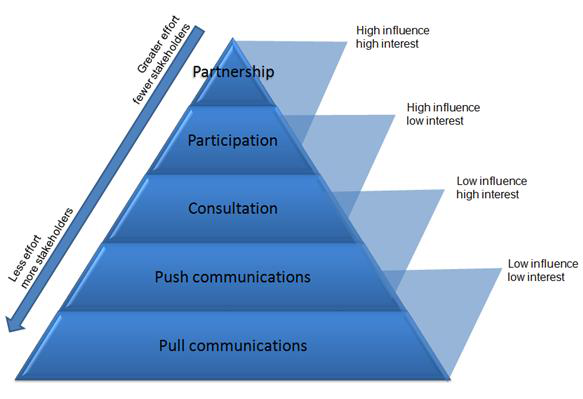 Summary of Analysis - Key highlightsEnvironmentResources & CapabilitiesStakeholdersCategoryForce / TrendImplicationPoliticalEconomicSocio-CulturalEconomicTechnologyEnvironmentalLegalTrendImplicationResourcesDescriptionWhy is it critical?CapabilitiesNew ResourcesDescriptionWhy is it necessary?New CapabilitiesCluster/GroupStakeholdersInterest / ExpectationsCategoryClustersEngagement strategiesHigh Influence – High InterestLow Influence– High InterestHigh Influence – Low InterestLow Influence – Low Interest